IntroductionThe specifications in Australian and New Zealand standard AS/NZS1604.2:2021 Preservative-treated wood-based products Part 2 Verification requirements, must be used to able to claim compliance with Part 1 (Products and treatment) of the Standard.The verification requirements provide informative (could do) Guidance on sampling (Appendix F) and normative (must do) Sampling and preparation of test specimens (Appendix H). The purpose of this Code of Practice is to provide the timber preservation operation with more detail on the collection of material for testing.Collection of Timber Samples:Timber samples should be representative of the charge and conform to the following:Be taken a minimum of 450 mm from end of board.Be the complete cross section A minimum length of 200 mm.A matching 100 mm long ‘B’ sample retained on-site.Be clear sound wood not nearer than 150mm from a knot and clear of defect.If sample is hardwood, contain more than 20% sapwood.If adding sacrificial sample boards to charge, They should be a minimum of 1,800 mm long and Be a minimum of 200 (+100) mm removed midway along the length.Number of Samples per Charge:To claim compliance with the Standard, the number of samples must comply with the Verification (Part 2) of the StandardTo monitor the process, 3 samples per charge.Information to accompany samples submitted for testingCompany name and addressThe preservation plant number. A unique identifier for the sample(s) usually Charge and replicate number e.g. Chg 1234/3Site contact detailsTreatment type and Hazard levelAny other information required from the laboratory.Chain of Custody/Record Keeping:Once samples are collected from a charge, they are to be:Labelled with preservation plant number The unique identifier used on each sampleThe date of preservationThe matching ‘B’ sample is to be labelled as above and stored on site for at least 6 years yearsA spreadsheet is to be completed with at least the following information:The unique sample identifierDate of preservationRelevant charge informationSolution strengthPreservation cycle appliedTarget absorption/uptakeAchieved absorption/uptakeName of test laboratoryDate submitted to the testing laboratoryTest/analysis results once returned from the testing laboratory.Timbers samples are to be sent to – Insert list of treatment testing Laboratory names here--- End of COP 2 ---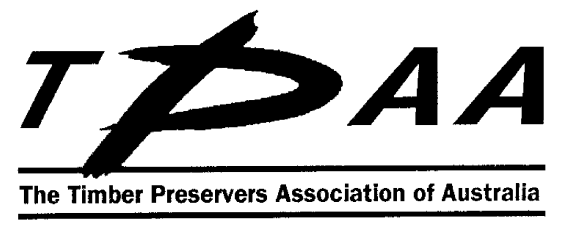 Code of Practice 2Guideline for the collection of samples for preservative compliance testing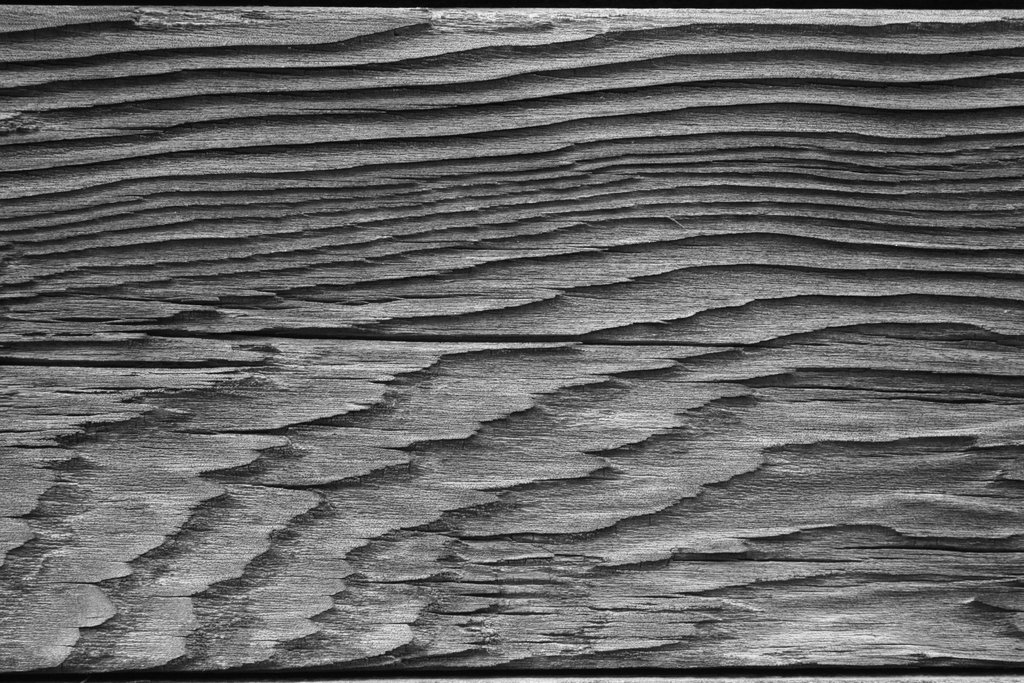 